T.C. 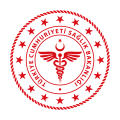 ÇANKAYA KAYMAKAMLIĞIİlçe Sağlık Müdürlüğü KARAR TARİHİ : 30.12.2020KARAR NO          : 17İLÇE UMUMİ HIFZISSIHHA KURUL KARARI    Çankaya İlçe Umumi Hıfzıssıhha Kurulu 30.12.2020 tarihinde 1593 sayılı Umumi Hıfzıssıhha Kanununun 24. maddesine göre, Çankaya Kaymakamı Hüdayar Mete BUHARA başkanlığında olağanüstü toplanarak gündemindeki konuları görüşüp aşağıdaki kararları almıştır. 	Vatandaşlarımızca son dönemde alınan tedbirlere uyumda gösterilen özveri sonucunda Koronavirüs (Covid19) salgınının yayılımda yeniden düşüş eğilimine girildiği kamuoyunun malumudur. Alınan tedbirlerin eksiksiz ve süreklilik taşıyacak şekilde uygulanması bu başarının devamı açısından büyük önem taşımaktadır.Turistik faaliyetler kapsamında geçici bir süreyle Ülkemizde bulunan ve bu nedenle sokağa çıkma kısıtlamasından muaf tutulan yabancı turistlerin eylemlerinin de salgının yayılımının düşürülmesinde yakalanan başarıyı gölgelememesi ve salgınla mücadelede zafiyet algısına neden olmaması açısından oldukça önem arz etmektedir.Bu çerçevede 31 Aralık 2020 Perşembe günü saat 21.00’den 1 Ocak 2021 Cuma günü saat 10.00’a kadar;Ankara Valiliğinin 30.12.2020 tarih ve 2020/90 sayılı İl Umumi Hıfzıssıhha Kurulu Kararında belirtilen15 Temmuz Kızılay Milli İrade Meydanı ile Anadolu Meydanı’na ek olarak; Kuğulu Park, Sakarya Caddesi, Yüksel Caddesi, Konur-1 Sokak, Karanfil-1 Sokak, İzmir-1 Cadde, Bahçelievler Mahallesi 7. Cadde'ye yabancı turistler de dahil olmak üzere tüm girişlerin sınırlandırılmasına,Sınırlamalara ilişkin kamuoyu bilgilendirmelerinin zamanında yapılması ve sınırlama getirilen süre boyunca bu yerlere kişilerin girişini engelleyecek şekilde kolluk birimlerince fiziki güvenlik tedbirlerinin alınmasının sağlanmasına,Belirtilen cadde, bulvar veya meydanlarda sınırlama getirilen süre boyunca kişilerin (yabancı turistler de dahil) bir araya gelebilecekleri etkinliklere kesinlikle müsaade edilmemesine,İlgili Kurumlarımızca konu hakkında gerekli hassasiyetin gösterilerek uygulamanın yukarıda belirtilen çerçevede eksiksiz bir şekilde yerine getirilmesinin sağlanmasına, tedbirlere uymayanlarla ilgili Umumi Hıfzıssıhha Kanununun ilgili maddeleri gereğince idari para cezası verilmesine, aykırılığın durumuna göre Kanunun ilgili maddeleri gereğince işlem yapılmasına, konusu suç teşkil eden davranışlara ilişkin Türk Ceza Kanununun 195’inci maddesi kapsamında gerekli adli işlemlerin başlatılmasına, Oy birliği ile karar verildi.                                                                       BAŞKAN               Hüdayar Mete BUHARA					          Kaymakam           ÜYE				            ÜYE		                                    ÜYE Alper TAŞDELEN                         Dr. Nuran İÇÖZ KILIÇARSLAN                    Yaşar TÜRK   Belediye Başkanı                                    İlçe Sağlık Müdürü                                İlçe Milli Eğitim Müdürü     	  ÜYE                                                        ÜYE	                                                        ÜYE        Yener BİLGİSEL                                 Dr. Yusuf KAYA     		      Ahmet ERASLAN                    İlçe Tarım ve Orman Müdürü                       Belediye Tabibi              		       Veteriner Hekim	               ÜYE         								ÜYE	      Dr. Hakan TÜZÜN                                                                     Ecz. Hülya TOSUN KILIÇASLAN          Serbest Hekim                                                                                            Serbest Eczacı